SOLIDA (Италия)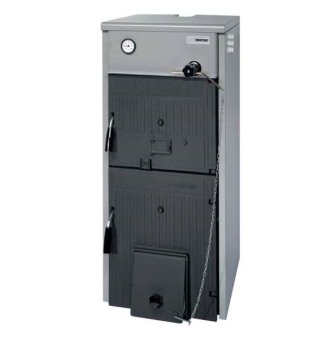 KARBOR (Италия)    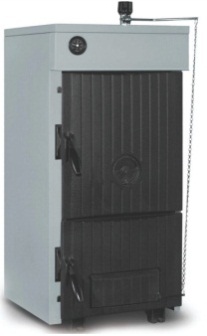 КС-ТГЖ (Россия)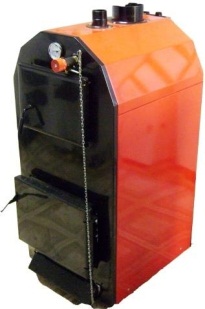 №НаименованиеМощностькВтЦена1Solida 3Напольный чугунный твердотопливный  котел16,3 46 256,002Solida 4Напольный чугунный твердотопливный  котел20,9 51 685,003Solida 5Напольный чугунный твердотопливный  котел25,6 57 717,004Solida 6Напольный чугунный твердотопливный  котел30,2 63 628,005Solida 7Напольный чугунный твердотопливный  котел34,9 70 505,006Solida 8Напольный чугунный твердотопливный  котел39,5 75 331,00№НаименованиеМощностькВтЦена1Karbor 17Напольный чугунный твердотопливный котел1744785,002Karbor 27Напольный чугунный твердотопливный котел2756210,003Karbor 34Напольный чугунный твердотопливный котел3464113,004Karbor 41Напольный чугунный твердотопливный котел4170751,005Karbor 48Напольный чугунный твердотопливный котел4881779,006Karbor 58Напольный чугунный твердотопливный котел5895680,007Karbor 68Напольный чугунный твердотопливный котел68105376,008Karbor 77Напольный чугунный твердотопливный котел77115072,009Karbor 86Напольный чугунный твердотопливный котел86125476,0010Karbor 95Напольный чугунный твердотопливный котел95135214,00№НаименованиеМощностькВтЦена1КС-ТГЖ-16АНапольныйстальной твердотопливный котел1632425,002КС-ТГЖ-25АНапольныйстальной твердотопливный котел2541212,00 3КС-ТГЖ-40АНапольныйстальной твердотопливный котел4061057,004КС-ТГЖ-50АНапольныйстальной твердотопливный котел5073280,00